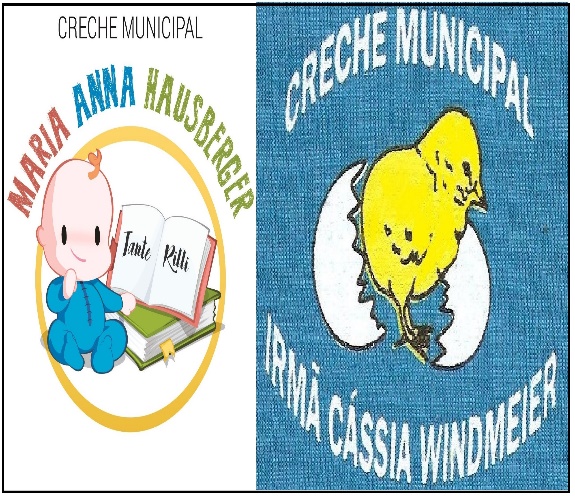  Nome da Experiência: Ligue os pontinhos e descubra os desenhos. Data: 11/11/2020Direito de Aprendizagem: Brincar, Participar, Conviver, Explorar, Expressar, Conhecer-se Campo de experiência: Traços, sons, cores e formasObjetivos: Desenvolver a concentração;Auxiliar a percepção visual;Desenvolver a coordenação motora ampla e fina;Aprimorar noções de tamanho e espaço;Utilizar objetos variados com possibilidades de manipulação;Raciocínio lógico;Vocabulário.Descrição da experiência: Vamos descobrir os desenhos?? Para a realização desta proposta de experiência, vocês podem estar utilizando lápis de cor, canetinha ou caneta. A criança vai ligando os pontinhos até o final e descobrir o desenho que irá formar. Após pode colorir o mesmo. OBS: Além dos desenhos em anexo, os responsáveis podem estar desenhando objetos ou outras coisas referentes a rotina da criança (alimentação, higiene, vestimentas), e até mesmo seu nome, para que nesse momento de brincadeira ela possa estar memorizando mais facilmente as coisas que estão presentes em seu dia a dia. Uma dica bem legal é que durante a realização da experiência, você converse com a criança, explicando o que significa o desenho, nomeando-o e descrevendo as características de todos os elementos que foram desenhados, enriquecendo o vocabulário (linguagem). 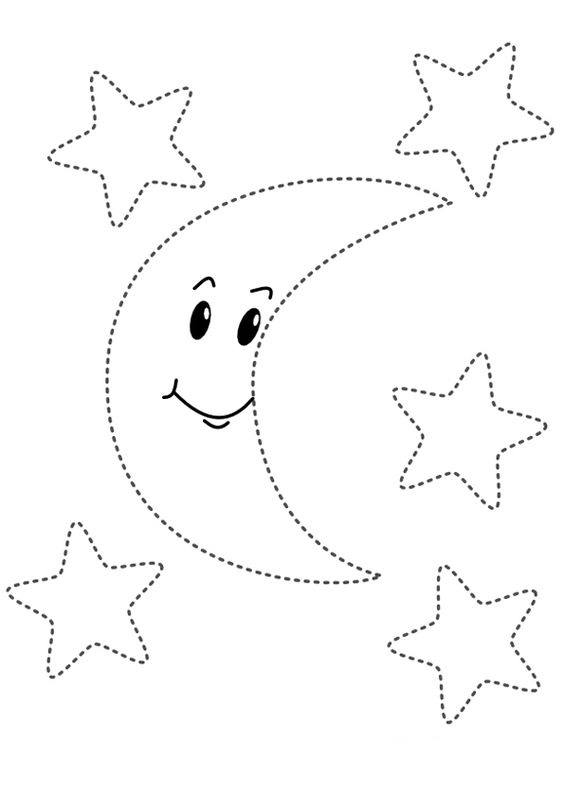 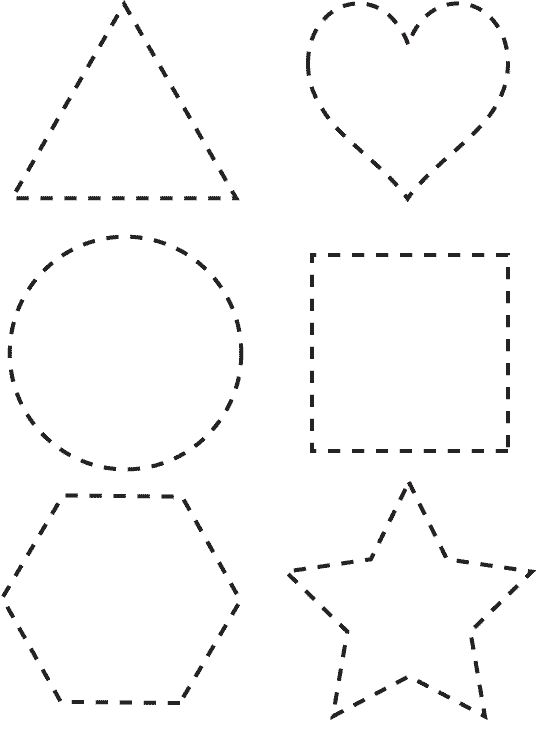 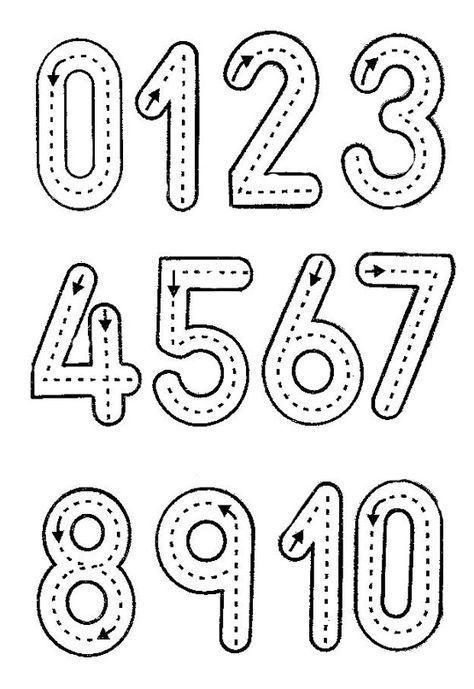 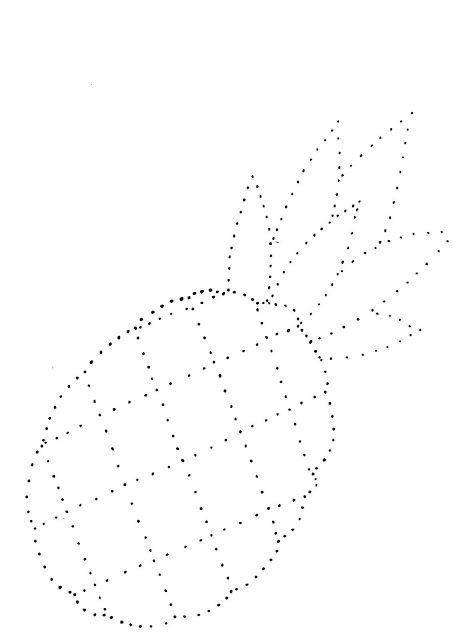 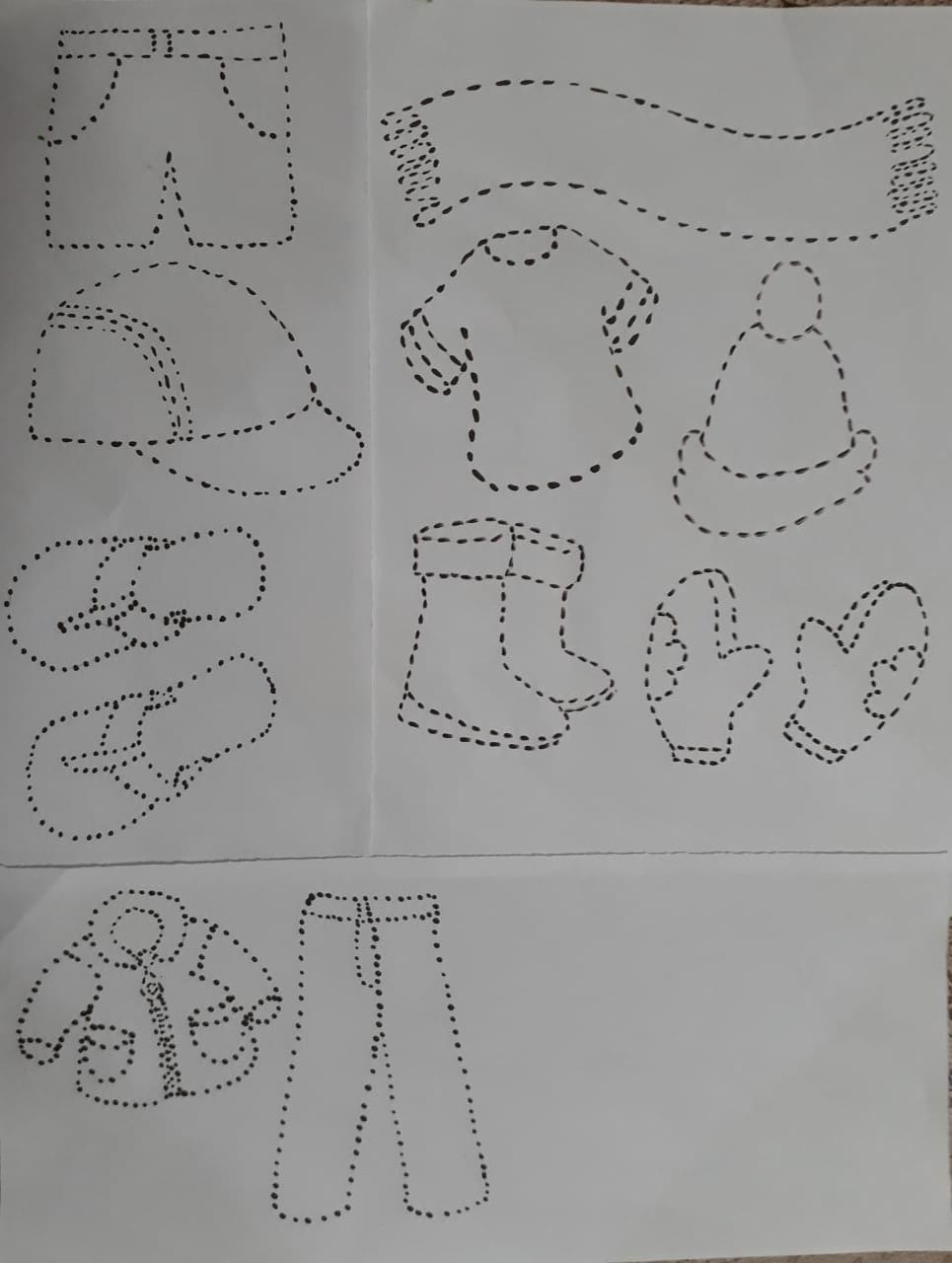 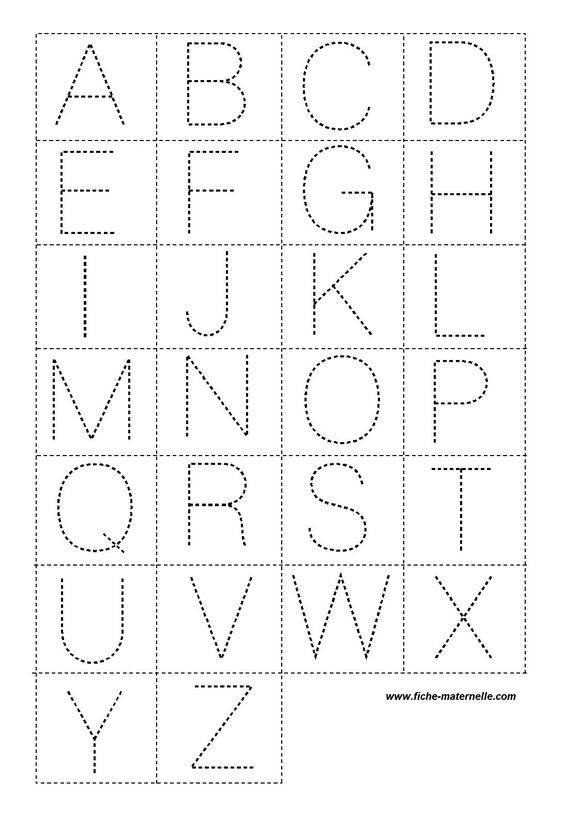 